Matters to be resolved concerning Test Guidelines put forward for adoption by the Technical Committee: MacadamiaDocument prepared by the Office of the UnionDisclaimer:  this document does not represent UPOV policies or guidance	The Enlarged Editorial Committee (TC-EDC), at its meeting held in Geneva, on March 26, 2019, considered document TG/111/4(proj.5) and agreed that the technical issues raised on the draft Test Guidelines for Macadamia should be addressed by the Technical Working Party for Fruit Crops (TWF).	The following table presents all the comments made by the TC-EDC on the draft Test Guidelines for Macadamia, including the technical issues, which are indicated by “#”, with the proposed responses by the Leading Expert, Mr. Nik Hulse (Australia). [End of document]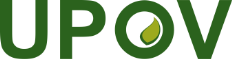 EInternational Union for the Protection of New Varieties of PlantsTechnical Working Party for Fruit CropsFiftieth Session
Budapest, Hungary, June 24 to June 28, 2019TWF/50/6Original:  EnglishDate:  May 17, 20191.- to delete “and their hybrids”- to add GN3 from TGP/7: “Guidance on the use of Test Guidelines for interspecific hybrids that are not explicitly covered by Test Guidelines is provided in document TGP/13 ‘Guidance for New Types and Species’”.Leading Expert:  agreed3.1.2to be deleted Leading Expert:  agreed4.2.2delete “varieties” (duplication)Leading Expert:  agreedT.o.C- to check coherence of example varieties (e.g. A16 = Hidden Valley A16, A4 = Hidden Valley A4, A38 = Hidden Valley A38, 660 = Keaau)Leading Expert:  see table of corrections to example varieties below:HAES = Hawaii Agricultural Experiment StationNumber in brackets is the HAES reference. When the variety is named the HAES number is often also used in the literature.Char. 3 - state 2 to read “right-angle”Leading Expert:  agreed- to add example variety for state 3Leading Expert:  to add example variety “A203” for state 3Char. 5to add the following example varieties:“MCT1” for state “smooth”, “Hidden Valley A16” for state “medium”, “MiniMaca” for state “rough”Leading Expert:  to be agreed by TWFChar. 9- to read “Leaf blade: …” - to be moved after Characteristic 18Char. 12- to review order of states to have states ovate (1), lanceolate (2), elliptic (3), oblong (4), obovate (5), oblanceolate (6) Leading Expert:  agreed- to add (a)Leading Expert:  agreed- to add example varieties for states 1 to 3Leading Expert:  I propose deleting ovate and lanceolate as no existing varieties could be identified. Although some literature refers to lanceolate and ovate leaves these do not seem to be present in known varieties.For “oblong” I propose the example variety “HAES 781”.Char. 13to add the following example varieties:“H2 Hinde” for state “none”, “HAES 800” for state “apiculate”, “A268” for state “acuminate”, “Hidden Valley A38” for state “mucronate”Leading Expert:  to be agreed by TWFChars. 14, 15to be deletedLeading Expert:  agreed.  Char. 12 “Leaf blade: shape” inherently includes apex and base so Chars. 14 and 15 are superfluousChar. 19- to be moved after Char. “Petiole: length”- to read “Young leaf: color”Leading Expert:  agreedChar. 20to read “Leaf blade: intensity of green color” and move “on upper side” to explanation in Chapter 8.2Leading Expert:  agreedChar. 24to be indicated (b) instead of (a)Leading Expert:  agreedChar. 25to delete (b) and add illustration of apical point and possibly explanationProvided by Leading Expert:“The apical point is the protrusion of the husk opposite to the stalk end.”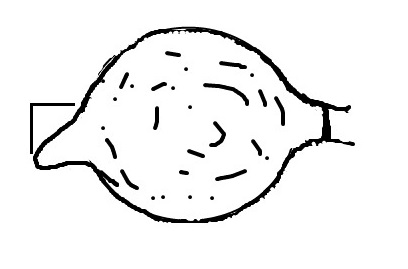 Char. 26to read as follows:Leading Expert: agreedChar. 27 to read “Seed: size”Leading Expert: agreed.  The reference to “shell” is not clear as it can be confused with the shell characteristics (Chars. 29, 30 and 31). It is better to use “seed”. Previously the term “nut” was used however macadamia is not a true nut.#Char. 28to read “Seed: shape” Leading Expert: agreed.  See comment for Char. 27#Char. 29to use a 3 or 5-notes scale to have the mid-point in the middle of the scaleLeading Expert:  I propose a 5 note scale:smooth (1)slightly rough (2)moderately rough (3)moderately rough to very rough (4)very rough (5)The example varieties do not change and there are no example varieties for note 4.#Char. 33- to add example varieties “A16” for state 1 and “A38” for state 2 - to add example varieties for states 3 to 5 Leading Expert:  I propose to delete this characteristicChar. 34to read “Seed: micropyle”Leading Expert: agreed#8.1 (b)- “f” to read “seed” instead of “shell”- to improve current illustration of kernel and add indication of shell to new illustrationProvided by Leading ExpertAd. 12to read “relative width” and remove information on ratio in brackets in the gridLeading Expert: agreedAd. 34 to read “The micropyle is the white spot on the seed that allows….” Leading Expert: agreed8.3to be moved to the beginning of Chapter 8.1 as standalone paragraphLeading Expert: agreedTQ 5to add Characteristic 18Leading Expert: agreed